DODATEK Č. 2 KE SMLOUVĚ O DODÁVCE STRAVY ze dne 29.9.2020 uzavřené v souladu se zákonem č.89/2012 Sb., občanský zákoník, v platném znění (dále jen „Smlouva") Mezi smluvními stranami: Dodavatel: adresa: Zástupce: Bankovní spojení: IČO: DIČ: TEL: SCOLAREST - zařízení školního stravování, spol. s r. o. Jankovcova 1603/47a, 170 00 Praha 7- Holešovice Zuzanou Volkovu a Michalem Debrecénim - jednatelem, č. ú. 25607341 CZ25607341 (dále jen dodavatel) a Objednatel: Se sídlem: Zástupce: Bankovní spojení: IČO: DIČ: TEL: Městské středisko sociálních služeb Oáza Nové Město nad Metují T. G. Masaryka 1424, 549 01 Nové Město nad Metují Mgr. Jana Balcarová, ředitelka 62730631 CZ62730631 (dále jen objednatel) I. Smluvní strany se dohodly, že se Smlouva změní v souladu s článkem Ill., bod 6- uplatnění valorizační doložky, podle které se upraví ceny a to podle míry inflace, která v roce 2021 činila 3,8%. li. Příloha č. 2 smlouvy - Ceny jednotlivých druhů dodávané stravy se mění o míru inflace za rok 2021, která činila 3,8% takto: V ostatních ujednáních se Smlouva nemění. Ill. Tento dodatek je vyhotoven ve 2 výtiscích každý s platností originálu, z nichž jeden obdrží dodavatel a jeden obdrží objednatel. Smluvní strany prohlašují, že tento dodatek vyjadřuje jejich svobodnou a vážnou vůli, že si tuto smlouvu přečetly, jejímu obsahu porozuměly a na důkaz toho připojují své podpisy. Tento dodatek nabývá platnosti dnem jeho podpisu oběma smluvními stranami a účinnosti dnem 1. 2. 2022. V Novém Městě nad Metují dne V Praze dne 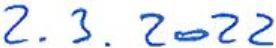 Objednatel: Dodavatel: Městské středisko sociálních služeb 	 	OÁZA 	  T. G. Masaryka 1424 .............. Mgr. Jana Balcarová ředitelka Městské středisko sociálních služeb OÁZA Zuzana Volková jednatelka SCOLAREST, zařízení školního stravování sr.o. Michal Debrecéni jednatel SCOLAREST, zařízení školního stravování sr.o. Cena za 1 Cena za 1 porci Sazba DPH v Celkem za 1 porci Kč bez DPH % porci v Kč zaokrouhleně včetně DPH na Kč Teplý oběd 61,30 15 70,58 71,00 Studená večeře 37,90 15 43,59 44,00 